Discrimination Complaint Form
Child Nutrition Department 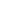 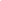 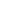 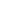 Complainant Signature	Date	Child Nutrition Director Signature	Date
Complainant Information
Complainant Information
Complainant Information
Complainant Information
Complainant Information
Complainant Information
Complainant Information
Complainant Information
Complainant InformationFirst nameFirst nameFirst nameFirst nameFirst nameMiddle InitialMiddle InitialLast NameLast NameMailing AddressMailing AddressMailing AddressMailing AddressMailing AddressMailing AddressMailing AddressMailing AddressMailing AddressPrimary Phone NumberPrimary Phone NumberAlternate Phone NumberAlternate Phone NumberAlternate Phone NumberAlternate Phone NumberAlternate Phone NumberEmailEmailBest way to reach you: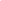 MailMail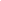 PhoneEmail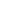 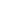 Other
Name and Address of person(s) and/or organization(s) you are filing a complaint against:
Name and Address of person(s) and/or organization(s) you are filing a complaint against:
Name and Address of person(s) and/or organization(s) you are filing a complaint against:
Name and Address of person(s) and/or organization(s) you are filing a complaint against:
Name and Address of person(s) and/or organization(s) you are filing a complaint against:
Name and Address of person(s) and/or organization(s) you are filing a complaint against:
Name and Address of person(s) and/or organization(s) you are filing a complaint against:
Name and Address of person(s) and/or organization(s) you are filing a complaint against:
Name and Address of person(s) and/or organization(s) you are filing a complaint against:First nameFirst nameFirst nameFirst nameFirst nameFirst nameLast NameLast NameLast NameOrganization NameOrganization NameOrganization NameOrganization NameOrganization NameOrganization NameOrganization NameOrganization NameOrganization NameMailing AddressMailing AddressMailing AddressMailing AddressMailing AddressMailing AddressMailing AddressMailing AddressMailing AddressPhonePhoneEmailEmailEmailEmailEmailEmailEmailState on which basis you feel discrimination exists (race, color, national origin, sex, age, or disability)State on which basis you feel discrimination exists (race, color, national origin, sex, age, or disability)State on which basis you feel discrimination exists (race, color, national origin, sex, age, or disability)State on which basis you feel discrimination exists (race, color, national origin, sex, age, or disability)State on which basis you feel discrimination exists (race, color, national origin, sex, age, or disability)State on which basis you feel discrimination exists (race, color, national origin, sex, age, or disability)State on which basis you feel discrimination exists (race, color, national origin, sex, age, or disability)State on which basis you feel discrimination exists (race, color, national origin, sex, age, or disability)State on which basis you feel discrimination exists (race, color, national origin, sex, age, or disability) □Race	□Color	□National origin	□Sex	□Age	□Disability        □Other □Race	□Color	□National origin	□Sex	□Age	□Disability        □Other □Race	□Color	□National origin	□Sex	□Age	□Disability        □Other □Race	□Color	□National origin	□Sex	□Age	□Disability        □Other □Race	□Color	□National origin	□Sex	□Age	□Disability        □Other □Race	□Color	□National origin	□Sex	□Age	□Disability        □Other □Race	□Color	□National origin	□Sex	□Age	□Disability        □Other □Race	□Color	□National origin	□Sex	□Age	□Disability        □Other □Race	□Color	□National origin	□Sex	□Age	□Disability        □OtherPlease describe the incident(s) that occurred that made you feel that you had been discriminated against.Please describe the incident(s) that occurred that made you feel that you had been discriminated against.Please describe the incident(s) that occurred that made you feel that you had been discriminated against.Please describe the incident(s) that occurred that made you feel that you had been discriminated against.Please describe the incident(s) that occurred that made you feel that you had been discriminated against.Please describe the incident(s) that occurred that made you feel that you had been discriminated against.Please describe the incident(s) that occurred that made you feel that you had been discriminated against.Please describe the incident(s) that occurred that made you feel that you had been discriminated against.Please describe the incident(s) that occurred that made you feel that you had been discriminated against.Date of recent alleged discrimination (mm/dd/yyyy)Date of recent alleged discrimination (mm/dd/yyyy)Date of recent alleged discrimination (mm/dd/yyyy)Date of recent alleged discrimination (mm/dd/yyyy)Location and/or address of the office where discrimination occurredLocation and/or address of the office where discrimination occurredLocation and/or address of the office where discrimination occurredLocation and/or address of the office where discrimination occurredLocation and/or address of the office where discrimination occurredWho do you believe discriminated against you? Include the name(s) of the person(s) involved in the alleged discrimination (if known).Who do you believe discriminated against you? Include the name(s) of the person(s) involved in the alleged discrimination (if known).Who do you believe discriminated against you? Include the name(s) of the person(s) involved in the alleged discrimination (if known).Who do you believe discriminated against you? Include the name(s) of the person(s) involved in the alleged discrimination (if known).Who do you believe discriminated against you? Include the name(s) of the person(s) involved in the alleged discrimination (if known).Who do you believe discriminated against you? Include the name(s) of the person(s) involved in the alleged discrimination (if known).Who do you believe discriminated against you? Include the name(s) of the person(s) involved in the alleged discrimination (if known).Who do you believe discriminated against you? Include the name(s) of the person(s) involved in the alleged discrimination (if known).Who do you believe discriminated against you? Include the name(s) of the person(s) involved in the alleged discrimination (if known).What happened to you? (Please include dates of each allegation)What happened to you? (Please include dates of each allegation)What happened to you? (Please include dates of each allegation)What happened to you? (Please include dates of each allegation)What happened to you? (Please include dates of each allegation)What happened to you? (Please include dates of each allegation)What happened to you? (Please include dates of each allegation)What happened to you? (Please include dates of each allegation)What happened to you? (Please include dates of each allegation) Non-Discrimination Statement: In accordance with Federal civil rights law and U.S. Department of Agriculture (USDA) civil rights regulations and policies, the USDA, its Agencies, offices, and employees, and institutions participating in or administering USDA programs are prohibited from discriminating based on race, color, national origin, sex, disability, age, or reprisal or retaliation for prior civil rights activity in any program or activity conducted or funded by USDA. Persons with disabilities who require alternative means of communication for program information (e.g., Braille, large print, audiotape, American Sign Language, etc.), should contact the Agency (State or local) where they applied for benefits. Individuals who are deaf, hard of hearing or have speech disabilities may contact USDA through the Federal Relay Service at (800) 877-8339. Additionally, program information may be made available in languages other than English.  Non-Discrimination Statement: In accordance with Federal civil rights law and U.S. Department of Agriculture (USDA) civil rights regulations and policies, the USDA, its Agencies, offices, and employees, and institutions participating in or administering USDA programs are prohibited from discriminating based on race, color, national origin, sex, disability, age, or reprisal or retaliation for prior civil rights activity in any program or activity conducted or funded by USDA. Persons with disabilities who require alternative means of communication for program information (e.g., Braille, large print, audiotape, American Sign Language, etc.), should contact the Agency (State or local) where they applied for benefits. Individuals who are deaf, hard of hearing or have speech disabilities may contact USDA through the Federal Relay Service at (800) 877-8339. Additionally, program information may be made available in languages other than English.  Non-Discrimination Statement: In accordance with Federal civil rights law and U.S. Department of Agriculture (USDA) civil rights regulations and policies, the USDA, its Agencies, offices, and employees, and institutions participating in or administering USDA programs are prohibited from discriminating based on race, color, national origin, sex, disability, age, or reprisal or retaliation for prior civil rights activity in any program or activity conducted or funded by USDA. Persons with disabilities who require alternative means of communication for program information (e.g., Braille, large print, audiotape, American Sign Language, etc.), should contact the Agency (State or local) where they applied for benefits. Individuals who are deaf, hard of hearing or have speech disabilities may contact USDA through the Federal Relay Service at (800) 877-8339. Additionally, program information may be made available in languages other than English.  Non-Discrimination Statement: In accordance with Federal civil rights law and U.S. Department of Agriculture (USDA) civil rights regulations and policies, the USDA, its Agencies, offices, and employees, and institutions participating in or administering USDA programs are prohibited from discriminating based on race, color, national origin, sex, disability, age, or reprisal or retaliation for prior civil rights activity in any program or activity conducted or funded by USDA. Persons with disabilities who require alternative means of communication for program information (e.g., Braille, large print, audiotape, American Sign Language, etc.), should contact the Agency (State or local) where they applied for benefits. Individuals who are deaf, hard of hearing or have speech disabilities may contact USDA through the Federal Relay Service at (800) 877-8339. Additionally, program information may be made available in languages other than English.  Non-Discrimination Statement: In accordance with Federal civil rights law and U.S. Department of Agriculture (USDA) civil rights regulations and policies, the USDA, its Agencies, offices, and employees, and institutions participating in or administering USDA programs are prohibited from discriminating based on race, color, national origin, sex, disability, age, or reprisal or retaliation for prior civil rights activity in any program or activity conducted or funded by USDA. Persons with disabilities who require alternative means of communication for program information (e.g., Braille, large print, audiotape, American Sign Language, etc.), should contact the Agency (State or local) where they applied for benefits. Individuals who are deaf, hard of hearing or have speech disabilities may contact USDA through the Federal Relay Service at (800) 877-8339. Additionally, program information may be made available in languages other than English.  Non-Discrimination Statement: In accordance with Federal civil rights law and U.S. Department of Agriculture (USDA) civil rights regulations and policies, the USDA, its Agencies, offices, and employees, and institutions participating in or administering USDA programs are prohibited from discriminating based on race, color, national origin, sex, disability, age, or reprisal or retaliation for prior civil rights activity in any program or activity conducted or funded by USDA. Persons with disabilities who require alternative means of communication for program information (e.g., Braille, large print, audiotape, American Sign Language, etc.), should contact the Agency (State or local) where they applied for benefits. Individuals who are deaf, hard of hearing or have speech disabilities may contact USDA through the Federal Relay Service at (800) 877-8339. Additionally, program information may be made available in languages other than English.  Non-Discrimination Statement: In accordance with Federal civil rights law and U.S. Department of Agriculture (USDA) civil rights regulations and policies, the USDA, its Agencies, offices, and employees, and institutions participating in or administering USDA programs are prohibited from discriminating based on race, color, national origin, sex, disability, age, or reprisal or retaliation for prior civil rights activity in any program or activity conducted or funded by USDA. Persons with disabilities who require alternative means of communication for program information (e.g., Braille, large print, audiotape, American Sign Language, etc.), should contact the Agency (State or local) where they applied for benefits. Individuals who are deaf, hard of hearing or have speech disabilities may contact USDA through the Federal Relay Service at (800) 877-8339. Additionally, program information may be made available in languages other than English.  Non-Discrimination Statement: In accordance with Federal civil rights law and U.S. Department of Agriculture (USDA) civil rights regulations and policies, the USDA, its Agencies, offices, and employees, and institutions participating in or administering USDA programs are prohibited from discriminating based on race, color, national origin, sex, disability, age, or reprisal or retaliation for prior civil rights activity in any program or activity conducted or funded by USDA. Persons with disabilities who require alternative means of communication for program information (e.g., Braille, large print, audiotape, American Sign Language, etc.), should contact the Agency (State or local) where they applied for benefits. Individuals who are deaf, hard of hearing or have speech disabilities may contact USDA through the Federal Relay Service at (800) 877-8339. Additionally, program information may be made available in languages other than English.  Non-Discrimination Statement: In accordance with Federal civil rights law and U.S. Department of Agriculture (USDA) civil rights regulations and policies, the USDA, its Agencies, offices, and employees, and institutions participating in or administering USDA programs are prohibited from discriminating based on race, color, national origin, sex, disability, age, or reprisal or retaliation for prior civil rights activity in any program or activity conducted or funded by USDA. Persons with disabilities who require alternative means of communication for program information (e.g., Braille, large print, audiotape, American Sign Language, etc.), should contact the Agency (State or local) where they applied for benefits. Individuals who are deaf, hard of hearing or have speech disabilities may contact USDA through the Federal Relay Service at (800) 877-8339. Additionally, program information may be made available in languages other than English. 